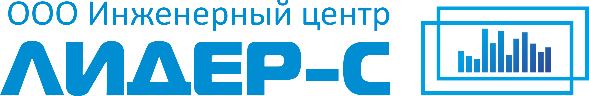 Отдел территориального планированияЗаказчик: Администрация городского округа Первоуральск,Управление архитектуры и градостроительству Администрации городского округа ПервоуральскПРОЕКТ ПЛАНИРОВКИ «КРАСНЫХ ЛИНИЙ» ГОРОДА ПЕРВОУРАЛЬСККаталог координат точек разбивочного чертежа красных линий
 Центрального районаПриложение 2Муниципальный контракт № 3901 от 16.08.2017Екатеринбург, 2017Проект планировки «красных линий» города Первоуральск выполнен в местной системе координат Свердловской области МСК-66.Расположение и номера точек представлены на «Разбивочном чертеже красных линий. Центральный район» (лист 8.1 графических материалов проекта).Координаты точек красных линий сведены в таблицу 1.Таблица 1Координаты точек разбивочного чертежа красных линий.
 Центральный район.Номер точкиКоординатыКоординатыРасстояние между точками, метрыНомер точкиXYРасстояние между точками, метры1399479.961492118.51135.072399345.421492106.592.133399345.421492104.4646.034399387.341492085.4470.155399456.851492075.996.666399463.511492075.9939.117399478.491492112.116.578399479.961492118.510.009399176.341492174.5715.1010399191.121492171.4750.5711399234.281492145.1219.1712399250.641492135.1328.3413399274.831492120.366.1914399280.831492121.864.9915399280.831492116.862.9016399283.261492115.2895.9617399187.301492115.218.0818399182.101492121.4043.7419399175.031492164.5610.0920399176.341492174.570.0021399495.621492254.444.3022399495.661492250.156.5523399495.731492243.6046.2024399499.391492197.5430.6825399502.021492166.9823.3526399504.681492143.7813.4627399502.461492130.506.9928399500.451492123.801.8929399502.111492122.8929.6530399491.151492095.348.0731399488.161492087.8512.7132399483.551492076.0121.1133399475.351492056.5624.8334399465.761492033.6525.5035399459.711492008.8818.3536399460.531491990.5596.1537399423.681491901.740.0038399048.441492303.080.0039399048.441492303.080.0040399048.441492303.080.0041399048.441492303.080.0042399267.461492158.23113.9843399170.671492218.4361.1944399109.521492220.6131.0345399079.251492227.4338.7346399042.451492239.5127.5047399042.001492267.0065.7548399107.741492267.8198.4749399206.201492269.0721.8850399225.231492279.87161.8351399386.411492294.4320.1152399403.801492304.5266.0753399469.611492310.33170.7554399484.961492140.277.6055399483.261492132.87135.9056399347.901492120.8652.3257399298.821492139.0036.7958399267.461492158.230.0059399655.241492320.18164.3960399491.671492303.7949.5061399495.621492254.440.0062397713.921492321.59184.2963397875.961492233.82118.4764397985.451492188.5875.2865398059.611492175.6277.7466398137.231492171.4647.6767398183.311492183.65120.0268398289.181492240.19164.9169398244.751492081.38258.7470398229.731491823.070.0071397713.921492321.590.2572397714.141492321.480.0073397713.691492321.710.2674397713.921492321.590.0075399685.991492336.6425.3976399660.741492334.0214.8977399655.241492320.180.0078399685.991492336.640.0079399685.991492336.640.0080399686.111492336.650.1281399685.991492336.640.0082399685.051492348.4511.8583399685.991492336.640.0084399685.051492348.450.0085399685.051492348.450.0086399685.051492348.450.0087399685.051492348.450.0088399685.051492348.452.7089399682.351492348.3512.5590399669.811492348.8565.8691399604.471492340.603.6392399600.861492340.204.8393399596.121492339.287.7294399588.431492338.593.4195399586.521492335.7721.2596399565.391492333.480.0097398414.271492378.0948.1298398366.911492369.5553.1799398352.591492318.3575.08100398419.401492352.6026.00101398414.271492378.090.00102398269.681491822.57253.60103398284.701492075.72223.91104398345.031492291.34162.74105398490.491492364.32131.46106398620.361492384.7366.36107398684.521492401.6612.99108398697.501492401.2337.73109398734.671492394.6915.16110398749.601492392.1043.82111398791.781492380.2272.18112398851.081492339.0675.75113398912.011492294.06113.91114399000.101492221.8474.90115399071.261492198.4896.53116399165.381492177.0677.48117399177.911492100.5923.74118399201.641492100.1910.49119399212.131492099.9319.09120399231.181492098.7273.87121399305.041492099.7418.66122399320.291492088.9921.44123399322.771492067.6921.10124399324.881492046.6938.32125399328.501492008.5421.32126399349.791492009.613.05127399352.831492009.7565.28128399347.811492074.8430.23129399375.331492062.3476.52130399448.361492039.50134.80131399396.691491914.990.00132399482.911492430.8029.48133399485.411492401.437.52134399491.761492397.4033.79135399507.141492367.3231.53136399510.571492335.972.28137399511.351492333.832.37138399512.591492331.818.90139399521.321492330.099.80140399531.081492330.9334.40141399565.391492333.470.00142398748.671492432.8789.34143398837.931492429.0893.44144398916.631492378.7030.54145398939.241492358.1721.06146398956.661492346.344.74147398959.411492350.2177.26148399024.381492308.4124.64149399048.441492303.080.00150397128.081492633.350.47151397128.111492632.870.00152397127.931492634.310.98153397128.081492633.350.00154397121.411492741.55108.41155397128.081492633.350.00156397121.411492741.550.00157397121.411492741.550.00158397121.411492741.550.00159397121.411492741.550.00160398799.621492877.063.39161398799.351492880.4539.73162398759.701492877.8715.30163398744.451492876.6383.75164398660.771492873.113.51165398658.671492870.303.11166398658.271492867.212.87167398658.461492864.35233.67168398425.741492843.2757.85169398387.441492799.92390.91170398325.701492413.9265.64171398390.471492403.27176.17172398564.471492430.8447.77173398611.491492439.2825.54174398636.821492442.5711.35175398648.161492442.9022.56176398670.701492441.9435.59177398706.281492440.9623.85178398729.831492437.1719.04179398748.391492432.920.29180398748.671492432.870.00181399048.441492303.0857.90182399106.331492303.79183.22183399288.721492321.2414.69184399301.431492328.61162.40185399463.201492342.9057.33186399458.691492400.043.65187399455.041492399.9024.98188399453.371492424.82237.31189399431.441492661.1210.92190399434.161492671.7072.21191399426.161492743.477.58192399424.171492750.78148.58193399413.311492898.967.97194399421.261492898.477.48195399421.251492905.968.20196399413.251492904.1616.14197399411.761492920.2312.56198399402.451492928.67194.74199399208.431492911.91288.94200398920.591492886.753.01201398917.581492886.568.63202398910.271492891.1561.81203398848.781492884.916.28204398845.991492879.2846.85205398799.341492875.060.00206399483.531492932.0943.49207399440.941492923.2727.81208399431.361492897.16388.83209399469.211492510.1880.55210399482.911492430.800.00211399449.951492977.7926.94212399465.221492955.5915.28213399480.141492952.3212.52214399492.641492951.6651.89215399544.521492952.520.00216396696.591493009.7294.28217396705.691492915.88170.31218396699.121492745.6938.20219396702.841492707.6861.82220396725.141492650.0257.13221396763.261492607.4765.35222396817.511492571.0446.19223396862.201492559.3546.94224396909.021492562.7082.77225396991.431492554.99158.65226397148.721492534.2969.37227397216.211492518.2595.88228397310.561492501.1714.99229397323.801492494.1340.52230397362.441492481.939.27231397370.801492477.9310.96232397380.611492473.057.08233397386.971492469.945.53234397391.381492466.598.75235397397.281492460.1416.51236397408.851492448.3712.75237397416.601492438.2410.80238397421.261492428.5010.18239397423.591492418.5866.55240397430.671492352.416.42241397437.091492352.5533.54242397433.491492385.9036.08243397429.221492421.722.96244397428.741492424.641.27245397428.801492425.911.38246397429.181492427.231.35247397430.191492428.132.33248397432.211492429.303.23249397434.721492431.337.93250397437.661492438.694.27251397437.091492442.926.53252397433.901492448.6211.87253397425.731492457.2326.50254397402.331492469.6723.12255397382.241492481.1149.17256397429.221492466.59319.50257397713.921492321.590.00258397084.571493054.7494.48259396990.371493047.53139.43260396851.531493034.8022.47261396829.281493031.6195.84262396737.401493004.3787.71263396745.761492917.06170.30264396739.201492746.8830.02265396742.121492717.0149.04266396759.811492671.2744.82267396789.711492637.8953.57268396834.181492608.0257.67269396889.981492593.433.27270396893.241492593.6628.36271396921.521492595.6974.03272396995.231492588.7995.57273397089.981492576.3022.42274397112.341492578.0053.27275397104.211492630.6558.99276397098.721492689.3953.18277397092.191492742.175.50278397097.011492744.81141.54279397084.071492885.7616.33280397087.341492901.7621.46281397088.981492923.164.51282397086.931492927.183.00283397086.581492930.1618.61284397099.661492943.4030.26285397097.691492973.598.00286397089.711492973.0881.82287397084.571493054.740.00288397210.491493079.880.00289397210.491493079.880.00290397210.491493079.880.00291397210.491493079.880.00292396696.591493009.7226.59293396694.011493036.1912.37294396683.821493043.20159.65295396551.081493131.907.87296396546.701493125.35120.18297396558.981493005.81124.00298396682.931493009.3813.67299396696.591493009.720.00300396911.151493164.99159.16301397069.781493177.92110.07302397079.371493068.27158.53303396921.481493053.98111.49304396911.151493164.990.00305396869.651493289.8361.13306396809.111493281.3681.18307396728.211493274.5452.42308396679.231493255.88131.88309396725.151493132.25116.24310396736.231493016.5459.63311396793.401493033.4943.56312396835.251493045.6014.92313396850.011493047.7140.81314396890.661493051.44112.05315396880.271493163.0113.41316396866.881493162.202.45317396866.791493164.6524.81318396842.021493163.232.40319396842.291493160.8484.67320396757.911493153.8313.06321396756.661493166.83123.91322396880.161493176.88113.43323396869.651493289.830.00324397059.261493307.79160.72325396899.121493294.16112.72326396909.571493181.92160.08327397069.131493194.89113.33328397059.261493307.790.00329397472.941493332.55103.22330397556.981493272.617.61331397559.971493279.615.83332397564.971493276.607.19333397560.981493270.6163.57334397612.931493233.98100.51335397554.991493151.862.02336397556.561493150.603.49337397560.051493150.619.01338397555.071493143.103.34339397554.571493146.402.81340397552.221493147.9451.30341397522.651493106.0311.95342397531.101493097.5834.85343397510.651493069.3623.30344397530.131493056.5871.25345397524.111492985.58137.29346397558.281492852.6127.07347397560.301492825.6263.03348397558.351492762.6121.35349397559.041492741.2822.98350397559.801492718.3113.91351397560.271492704.413.80352397560.391492700.614.48353397556.391492698.5921.99354397556.411492676.6048.17355397564.441492629.1035.00356397577.471492596.6234.90357397597.021492567.71261.30358397743.581492351.37335.91359397444.261492503.8296.12360397352.421492532.20130.51361397224.001492555.4662.09362397163.591492569.825.38363397158.991492572.6226.26364397141.871492592.5430.78365397129.991492620.9412.55366397128.081492633.350.00367397472.941493332.550.01368397472.931493332.540.00369397472.941493332.550.00370397472.941493332.550.00371397686.291493333.390.00372397686.291493333.390.00373397686.291493333.390.00374397686.291493333.390.00375396572.911493333.8172.52376396598.051493265.79126.22377396612.981493140.4615.53378396604.351493127.5575.11379396541.911493169.30144.26380396522.331493312.2255.00381396572.911493333.810.00382396684.621493073.9981.50383396616.821493119.2120.85384396628.411493136.55133.71385396612.731493269.3375.06386396586.661493339.7224.83387396609.511493349.4420.77388396609.721493328.67219.71389396685.891493122.5953.52390396691.271493069.338.12391396684.621493073.990.00392397121.411492741.55130.83393397109.451492871.8322.41394397131.821492873.2855.72395397126.351492928.7314.26396397117.511492939.91109.75397397107.961493049.2561.10398397168.881493053.9221.67399397189.731493059.8362.29400397251.831493064.6812.68401397264.481493063.8038.50402397302.851493066.9513.99403397311.831493077.6810.44404397315.621493087.413.44405397315.401493090.842.09406397317.301493091.735.60407397322.721493093.157.50408397330.111493094.4411.17409397328.111493105.4315.39410397312.801493103.823.99411397309.611493106.22106.30412397301.121493212.1813.46413397302.011493225.6282.10414397294.951493307.414.48415397291.451493304.6110.80416397291.441493315.414.61417397294.941493312.4135.18418397291.421493347.41147.17419397437.911493361.514.54420397441.711493359.016.36421397442.611493352.7228.67422397466.931493337.541.80423397467.931493339.043.35424397470.931493337.544.47425397472.921493341.548.21426397479.431493336.554.61427397474.931493335.543.59428397472.941493332.550.00429396656.161493318.4251.66430396674.071493269.9761.10431396731.161493291.7267.24432396798.151493297.5214.69433396812.791493296.285.26434396818.031493296.6912.36435396830.281493298.3138.35436396868.241493303.70112.30437396857.841493415.52140.59438396717.611493405.4278.39439396649.361493366.8630.82440396649.741493336.0418.75441396656.161493318.420.00442398035.861493405.2435.84443398000.201493401.6119.02444397985.681493413.9165.66445397920.301493407.8614.54446397922.181493393.44122.24447397800.311493383.91293.98448397623.361493149.1422.10449397611.231493130.663.99450397609.031493127.33102.46451397551.631493042.4635.04452397542.681493008.5952.39453397549.211492956.6043.32454397563.231492915.6172.54455397582.291492845.6243.70456397582.601492801.9243.51457397578.351492758.6240.32458397578.341492718.307.98459397578.321492710.3233.71460397577.411492676.6241.78461397585.441492635.6233.36462397598.971492605.13290.80463397762.641492364.7585.39464397821.821492303.20116.73465397924.451492247.6086.46466398004.361492214.5852.38467398055.961492205.5764.26468398120.161492208.3247.75469398166.321492220.53155.23470398304.401492291.4556.08471398297.071492347.0515.36472398282.941492353.0681.43473398295.301492433.5418.03474398303.581492449.559.67475398311.671492454.8518.61476398314.361492473.267.33477398307.261492471.452.87478398304.411492471.73280.25479398348.211492748.5311.45480398336.901492750.302.66481398337.391492752.9178.04482398352.361492829.5059.04483398352.461492888.544.67484398356.281492891.2140.11485398353.741492931.243.48486398357.221492931.2810.83487398357.251492942.1123.19488398357.321492965.303.41489398353.921492965.58160.06490398337.781493124.8211.65491398341.571493135.83302.61492398313.751493437.16191.03493398123.471493420.229.23494398124.071493411.0250.44495398073.881493405.9812.99496398072.961493418.9438.14497398035.001493415.199.98498398035.861493405.240.00499396856.871493454.560.01500396856.871493454.550.00501396856.871493454.56152.76502396704.421493444.8091.56503396613.171493437.3168.04504396618.261493369.46126.46505396501.101493321.880.00506396856.871493454.560.00507396856.871493454.560.00508397718.971493455.148.55509397718.991493446.5919.21510397717.531493427.4439.76511397711.041493388.215.16512397709.241493383.3750.77513397688.341493337.104.24514397686.291493333.390.00515397210.491493079.888.43516397210.651493071.4659.57517397151.271493066.674.45518397147.501493064.3142.33519397105.301493061.07134.38520397093.531493194.934.77521397095.941493199.0439.16522397091.911493237.991.31523397090.611493237.8533.42524397087.161493271.091.31525397088.461493271.2313.35526397087.091493284.513.24527397084.251493286.08151.72528397071.051493437.22200.21529397270.441493455.32100.67530397278.531493354.974.30531397280.921493351.4050.23532397285.951493301.4153.16533397289.991493248.411.87534397288.131493248.2762.34535397294.141493186.225.63536397293.741493180.6192.84537397299.551493087.954.52538397296.661493084.4986.29539397210.491493079.880.00540397393.951493464.5388.32541397402.571493376.63111.18542397291.931493365.7189.19543397283.811493454.53110.60544397393.951493464.530.00545397067.871493473.100.00546397067.871493473.100.00547397067.871493473.100.02548397067.871493473.080.00549397718.971493455.1438.66550397715.261493493.62284.63551397431.801493467.9089.19552397440.511493379.13227.79553397626.711493247.92104.19554397686.291493333.390.00555397986.421493516.15210.51556397776.721493497.7187.30557397783.711493410.7094.32558397877.741493418.0544.70559397922.171493423.0268.74560397990.691493428.5730.26561397989.481493458.8057.43562397986.421493516.150.00563398312.341493456.7597.03564398215.601493449.263.79565398215.851493445.482.80566398216.651493442.792.39567398218.651493441.4810.27568398208.451493440.283.39569398211.251493442.182.97570398212.251493444.984.32571398211.851493449.2933.95572398177.951493447.465.18573398178.531493442.322.92574398175.621493442.095.17575398175.251493447.25135.29576398040.611493434.0387.37577398032.561493521.03211.92578398243.671493539.533.89579398246.961493541.6052.94580398299.671493546.6545.55581398309.411493502.1545.49582398312.341493456.750.00583398864.901493470.4526.72584398862.561493497.0752.64585398857.611493549.47108.91586398748.951493542.0415.48587398733.581493540.13185.14588398549.321493522.194.92589398548.671493527.07215.16590398334.351493507.97153.50591398348.021493355.0855.52592398355.681493300.099.59593398357.681493290.7120.89594398360.071493269.968.28595398366.981493265.3939.12596398368.511493226.297.44597398364.151493220.26250.39598398384.511492970.7036.33599398387.821492934.5226.08600398389.941492908.5322.77601398408.791492895.769.87602398405.061492886.635.68603398410.261492884.3315.60604398422.871492875.14485.69605398906.581492918.90266.77606398883.321493184.662.57607398881.451493182.8922.23608398879.831493205.068.63609398886.121493210.974.18610398890.021493209.4826.59611398886.801493235.8710.12612398879.501493242.874.08613398876.521493245.66225.27614398854.131493469.8210.79615398864.901493470.450.00616399348.421493591.7416.06617399332.441493590.1027.18618399305.351493587.8749.28619399256.151493585.0240.79620399215.631493580.3650.43621399165.391493575.9549.54622399116.091493571.1053.08623399063.271493565.9416.41624399046.871493565.3045.54625399001.571493560.674.98626399001.031493565.623.99627398999.291493569.2145.74628398953.581493567.625.08629398953.561493562.5450.82630398902.941493558.026.43631398902.781493551.595.44632398902.111493546.1982.93633398908.481493463.50519.99634398951.811492945.32329.45635399280.461492968.290.68636399280.711492967.6638.76637399319.411492969.791.23638399319.511492971.028.59639399328.071492971.6177.04640399405.041492975.08140.81641399396.741493115.64478.54642399348.421493591.740.00643397030.681493621.22161.31644396869.911493608.02148.27645396883.651493460.3979.79646396963.251493465.9643.00647396966.261493423.0678.81648396887.641493417.56112.69649396898.091493305.35160.78650397058.291493318.9976.78651397051.601493395.4710.30652397054.421493405.3819.97653397052.141493425.226.92654397048.191493430.9058.64655397042.261493489.2355.46656396986.881493486.2946.74657396983.101493532.8848.43658396934.731493530.4613.17659396934.041493543.6119.99660396953.431493548.4839.58661396992.961493550.457.80662396993.651493542.6823.53663396995.651493519.2323.08664396997.561493496.2442.80665397040.331493497.761.07666397041.401493497.85123.84667397030.681493621.220.00668398584.111493638.86110.81669398473.711493629.3898.84670398481.801493530.8754.21671398535.781493535.9156.79672398590.571493550.8618.98673398589.181493569.7955.61674398644.611493574.1847.21675398640.891493621.2455.34676398585.751493616.4722.45677398584.111493638.860.00678398844.071493645.0676.73679398850.491493568.59172.24680398678.851493554.234.77681398674.101493554.615.13682398670.291493558.0483.05683398663.261493640.791.89684398663.871493642.5869.03685398732.891493643.53111.19686398844.071493645.060.00687399265.831493648.0040.65688399225.181493647.973.61689399223.171493644.9730.00690399223.191493614.973.62691399225.211493611.9740.49692399265.701493612.0036.00693399265.831493648.000.00694396837.911493658.28204.60695396856.871493454.560.00696399373.501493666.4990.59697399395.031493578.50461.69698399441.611493119.17141.63699399449.951492977.790.00700397023.831493702.47106.74701396917.441493693.8210.50702396907.521493690.3745.08703396862.681493685.7965.10704396868.711493620.97161.67705397029.841493634.1968.55706397023.831493702.470.00707396827.221493762.18167.99708396659.791493748.5294.87709396668.101493654.01167.81710396835.321493668.0994.44711396827.221493762.180.00712396904.881493702.169.49713396913.851493705.28111.44714397024.921493714.3022.90715397022.751493737.0946.74716397014.671493783.13161.48717396853.831493768.7947.93718396857.831493721.023.20719396858.081493717.8320.36720396860.711493697.6444.40721396904.881493702.160.00722397067.871493473.10329.44723397395.961493502.86313.37724397368.681493815.04133.06725397236.021493804.783.94726397233.671493807.9559.83727397174.101493802.374.84728397173.561493797.5769.62729397104.121493792.5666.45730397037.921493786.83315.16731397067.871493473.100.00732399362.941493838.25172.08733399373.501493666.490.00734397668.321493842.70313.77735397697.521493530.29274.81736397423.851493505.39313.54737397396.551493817.7450.37738397446.781493821.5310.86739397457.311493824.1635.41740397492.611493826.9272.58741397564.911493833.426.80742397571.661493834.216.05743397568.561493839.413.14744397565.781493840.8616.58745397582.301493842.274.91746397578.161493839.625.93747397575.961493834.1292.76748397668.321493842.700.00749397965.551493870.38312.10750397994.541493559.63225.45751397770.091493538.37313.18752397743.191493850.39178.03753397920.551493865.8745.23754397965.551493870.380.00755397008.251493877.2272.28756397014.351493805.19160.82757396854.161493790.8973.79758396847.831493864.41160.93759397008.251493877.220.00760398277.291493899.00240.06761398297.751493659.8173.67762398296.661493586.1456.21763398240.751493580.40151.78764398089.591493566.681.72765398089.011493568.3076.23766398013.071493561.69311.89767397984.101493872.24294.41768398277.291493899.000.00769396814.601493904.20113.16770396824.421493791.47163.59771396661.271493779.45110.01772396649.601493888.83165.71773396814.601493904.200.00774398656.391493917.760.00775398656.391493917.760.00776398656.381493917.850.09777398656.391493917.760.00778397000.461493969.1877.28779397006.981493892.17161.57780396845.931493879.3074.54781396839.551493953.57161.67782397000.461493969.180.00783396803.731494035.05164.55784396639.871494019.99117.98785396648.541493902.33165.27786396813.111493917.58117.84787396803.731494035.050.00788396993.421494052.4469.56789396999.281493983.13161.26790396838.771493967.5769.03791396832.561494036.313.66792396832.161494039.950.45793396832.611494039.950.00794396993.231494053.51161.29795396832.431494041.030.00796399096.611494065.590.00797399096.611494065.590.00798400221.641494066.2490.52799400168.511493992.959.38800400162.721494000.3318.52801400149.851493987.0210.66802400142.231493979.5612.79803400132.701493971.0318.74804400117.991493959.4137.33805400087.051493938.537.38806400080.601493934.9422.96807400059.941493924.9311.91808400048.701493920.9927.44809400023.561493910.0032.02810399992.271493903.2189.00811399903.491493896.9625.00812399878.641493894.205.33813399873.481493892.8614.67814399859.091493890.036.15815399860.501493884.0524.49816399836.151493881.436.05817399836.261493887.487.74818399828.521493887.609.94819399818.701493889.108.44820399810.271493888.6312.88821399810.111493875.75155.46822399655.021493865.08116.68823399538.751493855.284.05824399538.581493859.3348.27825399490.371493856.874.96826399490.061493851.9144.26827399445.871493849.3841.24828399404.651493850.6527.75829399376.991493848.4917.39830399362.941493838.250.00831400221.641494066.240.00832400221.641494066.240.00833400221.641494066.240.00834400221.641494066.240.00835399100.801494075.9411.16836399096.611494065.590.00837399099.491494076.111.33838399100.801494075.940.00839397283.441494082.28250.43840397305.421493832.82266.11841397040.441493808.39251.17842397018.341494058.5945.64843397063.801494062.5534.05844397097.801494064.2657.09845397154.731494068.626.80846397161.171494070.80122.81847397283.441494082.280.00848399100.801494075.947.78849399108.521494074.916.78850399115.291494075.299.66851399124.921494075.996.28852399130.401494079.067.35853399137.711494078.3310.10854399146.421494073.228.92855399152.211494066.4215.80856399158.011494051.7321.67857399171.131494034.498.62858399177.321494028.4920.63859399196.031494019.8059.15860399254.421494029.246.04861399259.021494033.1539.07862399296.811494043.088.35863399304.911494041.073.14864399308.011494041.5915.71865399316.281494054.9560.10866399376.321494057.723.78867399379.101494055.1677.27868399455.881494063.8913.77869399466.661494072.4676.53870399542.851494079.6410.95871399544.481494068.8143.16872399587.131494075.4217.62873399604.721494076.5218.56874399621.351494084.7555.01875399675.961494091.3517.01876399677.961494074.4533.93877399644.191494071.1317.64878399629.361494061.58287.94879399342.541494036.1462.27880399280.971494026.8623.29881399258.771494019.8165.40882399194.211494009.3821.58883399174.581494018.3410.65884399166.451494025.2318.74885399154.421494039.5928.27886399140.891494064.412.88887399140.751494067.2944.17888399096.611494065.590.00889397448.201494096.14142.54890397306.191494083.81250.65891397328.241493834.14143.28892397470.941493846.95250.22893397448.201494096.140.00894397642.031494100.34175.80895397466.921494084.69237.49896397488.511493848.18158.20897397646.011493863.034.38898397647.651493858.9720.66899397668.221493860.8821.54900397665.981493882.308.64901397662.081493890.01211.28902397642.031494100.340.00903398656.391493917.7635.73904398647.121493952.2713.01905398650.681493964.7970.40906398642.381494034.703.33907398640.421494037.3973.09908398634.811494110.26236.55909398853.801494020.840.60910398853.521494020.31411.72911399235.711493867.204.36912399234.221493863.1019.93913399252.961493856.317.05914399255.351493862.9547.64915399300.571493847.9731.62916399324.341493827.1126.73917399336.451493803.2929.65918399341.981493774.167.53919399342.131493766.6390.17920399345.591493676.5393.18921399252.421493674.7727.28922399225.201493676.6368.87923399156.341493675.96306.79924398849.681493666.813.66925398847.371493663.98175.87926398671.551493659.56168.66927398658.761493827.7469.04928398658.001493896.7721.05929398656.391493917.760.00930396553.031494137.3983.05931396555.231494054.3836.39932396580.471494028.1738.27933396618.741494027.86112.72934396632.971493916.0528.28935396640.031493888.66114.51936396652.711493774.8612.61937396646.291493764.00121.44938396657.701493643.10180.84939396837.911493658.270.00940397941.021494139.35222.55941397719.351494119.51250.18942397741.411493870.31178.07943397918.811493885.7931.41944397950.221493885.9213.37945397963.531493887.26253.10946397941.021494139.350.00947398632.681494145.8013.38948398645.221494141.130.00949398253.651494166.8084.53950398169.421494159.7033.02951398136.641494155.7096.98952398040.051494147.0739.53953398000.641494144.1228.61954397972.151494141.501.69955397972.021494143.1911.22956397960.841494142.25249.80957397983.061493893.44293.69958398275.551493919.93141.52959398263.051494060.902.62960398265.501494061.828.50961398265.391494070.324.66962398263.391494066.120.81963398262.581494066.13101.07964398253.651494166.800.00965398448.411494174.969.57966398457.921494173.857.43967398455.721494166.7624.19968398479.531494162.477.90969398479.431494170.3711.86970398491.121494168.387.79971398488.631494160.9921.72972398510.091494157.6430.21973398538.711494147.9718.89974398556.241494140.932.37975398556.381494138.5624.35976398579.571494131.167.25977398586.801494131.7523.62978398608.301494121.977.95979398616.211494122.80112.71980398624.861494010.423.78981398621.101494010.1441.28982398582.641494025.1397.14983398505.551494084.236.45984398501.791494078.9911.85985398492.081494085.787.63986398495.881494092.3981.54987398431.351494142.247.30988398427.841494135.844.94989398424.141494139.127.17990398429.451494143.9440.91991398397.521494169.524.61992398401.521494171.8228.99993398430.511494172.5418.98994398448.921494167.967.02995398448.411494174.960.00996398322.551494203.8267.05997398375.921494163.236.52998398377.781494156.9924.57999398397.551494142.3915.391000398408.321494131.39206.671001398573.761494007.5238.101002398605.191493985.9928.041003398633.141493988.2533.821004398636.421493954.5927.591005398640.371493927.2810.861006398643.421493916.8622.011007398645.101493894.9172.701008398645.901493822.22165.701009398658.471493657.00215.501010398443.611493640.4093.311011398350.621493632.68217.461012398331.821493849.3312.261013398332.031493861.5985.431014398323.951493946.647.541015398322.911493954.104.201016398319.441493956.476.111017398319.221493962.582.491018398321.701493962.73204.211019398303.871494166.1642.041020398322.551494203.820.001021398608.291494204.675.951022398610.001494198.9734.351023398614.121494164.8713.641024398607.831494152.7749.081025398562.321494171.1424.691026398573.711494193.059.301027398573.501494202.3522.401028398595.791494204.576.821029398602.591494204.065.731030398608.291494204.670.001031398610.961494218.9133.231032398577.861494215.970.001033398645.221494141.1347.601034398691.851494131.54220.521035398895.521494047.00163.361036399048.221493988.9519.211037399055.521494006.724.001038399051.761494008.089.991039399055.151494017.484.221040399059.121494016.0496.751041399091.681494107.1520.191042399098.861494126.0218.631043399107.001494142.7931.181044399118.831494171.6418.711045399124.151494189.575.341046399124.091494194.9147.931047399120.941494242.74122.261048398999.141494232.12201.381049398798.611494213.63171.641050398627.651494198.4152.851051398632.681494145.800.001052397940.311494245.170.001053397940.311494245.170.001054397940.311494245.170.001055397940.311494245.170.001056398828.311494242.43170.381057398997.891494258.894.291058398998.291494254.610.001059399112.251494265.67114.501060398998.291494254.610.001061397641.091494265.6892.041062397648.541494173.940.001063398320.591494304.3873.151064398340.401494233.963.471065398341.611494230.7117.411066398357.001494238.8431.511067398364.461494208.238.371068398369.451494201.5077.431069398446.331494210.745.081070398448.881494206.3570.941071398519.571494212.251.611072398519.631494210.6454.471073398573.861494215.724.001074398577.851494216.070.001075397641.091494265.6811.871076397634.361494275.4788.141077397625.491494363.16188.191078397438.091494345.8911.351079397429.051494339.02134.301080397295.321494326.7043.711081397251.721494323.55155.901082397096.401494310.2672.721083397024.081494302.6933.391084397013.691494270.9548.591085397008.501494222.64131.611086397019.741494091.51455.171087397473.101494132.0842.771088397515.811494134.32125.621089397641.031494144.3830.501090397648.541494173.940.001091398610.961494218.91172.121092398593.551494390.15185.261093398408.991494373.9824.401094398384.681494371.8727.531095398357.251494369.466.931096398350.361494368.714.551097398345.841494368.2315.711098398330.221494366.5535.721099398337.961494331.6827.131100398317.961494313.366.231101398317.031494307.204.551102398320.601494304.380.001103398792.021494403.60170.541104398622.381494386.21159.851105398638.551494227.1893.861106398731.841494237.452.401107398732.071494235.0631.021108398762.981494237.6948.341109398811.181494241.3623.711110398807.451494264.77139.691111398792.021494403.600.001112396569.121494412.90276.881113396552.971494136.500.001114398828.261494242.6932.861115398824.561494275.3416.221116398823.421494291.52109.981117398815.671494401.234.681118398815.291494405.8924.421119398839.571494408.515.981120398845.531494408.12252.021121399096.401494432.15167.231122399112.251494265.670.001123399096.611494065.5989.501124399062.981493982.65316.891125399357.871493866.6345.261126399402.731493872.5827.341127399429.301493879.0493.781128399523.041493876.23144.491129399667.021493888.3078.411130399745.321493892.483.361131399745.061493895.84131.331132399875.461493911.4669.891133399944.041493924.9576.371134400020.271493929.5680.141135400093.731493961.5850.531136400133.791493992.3841.731137400161.391494023.68104.921138400220.591494110.2917.681139400227.401494126.6221.151140400233.391494146.9025.471141400237.131494172.0927.221142400235.421494199.2652.651143400217.951494248.9378.751144400155.961494297.50188.931145399994.021494394.8143.321146399959.671494421.2151.751147399909.601494434.2516.211148399899.881494421.2854.121149399936.091494381.0612.701150399942.401494370.0420.201151399936.281494350.7923.081152399918.361494336.25139.561153399779.481494322.4554.501154399726.981494307.8137.891155399692.901494291.2633.771156399665.441494271.6071.441157399615.941494220.0830.701158399589.741494204.0828.081159399562.681494196.5929.891160399532.801494195.72109.431161399427.201494224.4163.791162399372.741494257.6491.161163399281.801494251.35147.351164399134.771494241.640.251165399134.751494241.4015.091166399136.121494226.379.181167399137.291494217.2610.401168399137.701494206.865.971169399138.061494200.915.161170399141.981494197.5613.181171399143.291494184.445.421172399141.801494179.2349.971173399123.791494132.6261.171174399100.801494075.940.001175399168.541494445.5221.461176399189.081494439.335.941177399183.491494437.314.141178399181.621494433.615.351179399183.311494428.5437.651180399218.471494415.0749.421181399259.291494387.21128.001182399345.661494292.7334.271183399312.491494284.109.621184399303.091494282.0938.701185399264.531494278.790.951186399264.571494277.83118.401187399146.391494270.60117.051188399133.571494386.946.001189399127.751494388.404.931190399122.861494387.772.201191399121.171494386.3614.801192399119.481494401.065.861193399123.111494396.466.901194399128.541494392.204.501195399133.031494391.9143.551196399128.251494435.1924.741197399152.881494437.5511.211198399163.991494436.0315.421199399178.391494430.541.441200399178.331494431.9711.161201399173.761494442.166.211202399168.541494445.520.001203396418.171494523.85164.391204396558.381494438.0327.331205396569.121494412.900.001206396418.171494523.8562.621207396355.861494517.620.001208396418.171494523.850.001209396418.171494523.850.001210396418.171494523.850.001211396418.171494523.850.001212396446.131494530.00132.921213396557.441494457.350.001214398251.961494680.377.781215398251.651494672.60101.491216398262.741494571.720.001217399590.661494701.810.001218399590.651494701.810.001219399590.651494701.810.001220399590.661494701.810.001221397172.191494717.9728.621222397198.141494705.92407.091223397598.331494631.23243.691224397622.891494388.78364.081225397259.781494362.2710.451226397257.481494352.07146.501227397111.471494340.065.451228397107.471494343.7555.741229397052.091494337.4055.811230397046.921494392.97116.541231397087.161494502.356.541232397089.701494508.381.941233397091.581494508.84145.041234397142.371494644.7066.771235397167.741494706.4612.341236397172.191494717.970.001237398262.741494571.7218.321238398274.521494557.69177.321239398317.191494385.58272.411240398588.521494409.79147.321241398570.141494555.96163.991242398551.911494718.94150.681243398401.901494704.6810.951244398391.101494702.9027.221245398363.961494700.7811.681246398352.401494699.1227.271247398325.261494696.4769.461248398255.991494691.3611.711249398251.961494680.370.001250399778.081494741.23151.371251399677.471494628.1414.761252399688.721494618.5922.021253399710.571494615.7968.431254399762.031494570.6873.171255399818.191494523.797.981256399823.661494517.9791.561257399909.211494485.3570.101258399971.981494454.1597.161259400056.301494405.8688.201260400131.171494359.2433.341261400155.101494336.037.771262400161.191494331.21100.951263400237.651494265.2955.901264400256.181494212.5451.931265400259.441494160.7246.281266400245.561494116.5755.721267400221.641494066.240.001268399759.911494741.94140.141269399666.801494637.1999.861270399590.661494701.810.001271398837.221494431.393.671272398840.861494431.78253.021273399092.731494455.89320.561274399059.621494774.74225.791275398835.111494750.7453.861276398781.621494744.34110.011277398672.351494731.6736.501278398636.111494727.2911.511279398624.691494725.8554.211280398570.721494720.7253.621281398576.791494667.4548.541282398585.371494619.67213.041283398610.281494408.10228.131284398837.221494431.390.001285399546.031494705.505.241286399542.501494701.6320.131287399527.741494715.324.341288399530.711494718.4949.591289399492.891494750.5621.391290399477.611494735.587.901291399473.791494728.6741.301292399441.281494754.1517.951293399426.001494763.578.851294399417.871494767.0715.861295399403.451494773.6731.311296399373.781494783.6634.111297399341.081494793.3814.511298399326.791494795.8910.121299399316.691494796.6122.811300399294.231494792.6254.151301399240.241494788.4617.601302399238.651494805.9936.591303399202.241494802.3617.161304399201.841494785.21124.561305399077.751494774.40209.941306399099.441494565.5821.811307399104.651494544.4186.981308399113.641494457.8939.951309399153.411494461.7116.691310399169.941494459.4564.061311399229.731494436.4457.061312399276.851494404.28173.831313399396.361494278.0535.661314399425.781494257.8841.231315399463.241494240.6773.901316399535.391494224.6857.421317399592.631494229.2510.191318399600.031494236.2557.981319399637.091494280.8353.491320399680.591494311.9642.021321399718.381494330.3226.681322399744.381494336.3129.751323399773.821494340.6679.481324399852.951494348.1358.851325399892.361494391.8245.831326399858.041494422.1994.791327399784.561494482.0761.501328399739.431494523.8674.611329399682.231494571.7718.451330399681.991494590.22178.251331399546.031494705.500.001332399469.291494827.3266.341333399403.531494818.535.651334399401.421494813.296.751335399402.631494806.653.471336399404.681494803.8530.461337399433.361494793.574.451338399431.871494789.374.131339399435.671494787.764.731340399437.361494792.1818.611341399454.871494785.8957.141342399505.091494758.6467.001343399558.091494717.6659.501344399617.211494724.35100.651345399717.211494735.7922.791346399711.431494713.75121.361347399590.661494701.810.001348396441.591494828.89133.621349396401.731494701.3526.991350396406.951494674.8757.781351396399.221494617.6119.181352396398.501494598.4547.471353396407.861494551.9144.101354396446.131494530.000.001355399558.641494846.3091.351356399469.291494827.320.001357399511.071494893.9338.011358399505.041494856.41257.631359399248.921494828.5337.861360399211.121494826.4725.291361399209.971494851.730.001362396441.591494828.8984.921363396470.391494908.7840.101364396503.711494931.1038.421365396541.691494925.27231.071366396769.351494885.7128.611367396765.891494857.311.211368396764.691494857.452.501369396765.821494855.239.951370396764.821494845.323.661371396763.031494842.1221.741372396759.751494820.641.231373396760.921494820.2513.161374396773.911494818.1064.841375396784.411494882.0952.581376396835.711494870.5418.771377396850.321494858.7528.061378396875.941494847.3015.921379396891.271494843.0371.661380396962.031494831.73165.451381397125.551494806.5415.331382397126.001494791.2162.621383397118.831494729.01156.581384397074.491494578.83202.271385397009.941494387.143.911386397006.051494386.7535.751387396997.261494352.1030.081388396992.811494322.3486.971389396988.241494235.4918.311390396988.691494217.193.131391396991.781494216.694.491392396991.891494212.204.601393396987.401494213.1911.321394396985.071494202.1210.871395396985.231494191.25101.591396396993.591494090.00183.841397396810.431494074.23181.201398396630.471494053.0533.241399396597.231494052.8728.491400396576.751494072.68104.931401396573.971494177.5727.071402396580.951494203.73231.621403396594.461494434.9643.261404396557.441494457.350.001405397043.471494956.62119.701406397024.371494838.45120.071407397143.091494820.56118.831408397160.121494938.16118.101409397043.471494956.620.001410396797.481494999.28220.241411397015.181494965.9334.781412397008.781494931.744.501413397004.411494930.6486.471414396993.131494844.90112.911415396881.681494862.9755.531416396833.271494890.1851.461417396783.111494901.6898.651418396797.481494999.280.001419397068.151495108.43118.791420397185.681495091.16137.171421397164.791494955.59119.521422397046.741494974.27135.851423397068.151495108.430.001424396538.181495143.2827.691425396529.371495117.03132.241426396487.291494991.66260.221427396404.491494744.97112.511428396371.101494637.5388.911429396356.131494549.890.001430396818.981495145.33131.851431396799.781495014.88220.461432397017.701494981.49130.241433397038.491495110.06222.321434396818.981495145.330.001435397088.161495247.69118.501436397205.181495229.0021.481437397202.781495207.669.051438397203.751495198.6594.971439397189.461495104.77122.831440397067.931495122.61126.711441397088.161495247.690.001442397088.161495247.690.001443397088.161495247.690.001444397088.091495247.700.081445397088.161495247.690.001446397185.351494869.85119.491447397172.091494751.1038.911448397207.381494734.71419.661449397619.911494657.7115.991450397617.851494673.5752.391451397605.331494724.4415.321452397599.671494738.699.401453397594.911494746.7961.971454397559.361494797.5629.791455397541.251494821.2137.031456397522.271494853.00127.091457397446.801494955.2538.401458397425.021494986.8739.151459397404.311495020.0913.031460397397.521495031.2246.441461397368.861495067.7612.231462397360.961495077.1037.881463397339.531495108.3412.221464397333.121495118.7427.711465397313.621495138.43144.801466397227.611495254.9246.001467397231.451495209.0828.761468397237.761495181.02304.571469397186.521494880.7911.001470397185.351494869.850.001471396820.211495163.5760.091472396826.881495223.298.351473396831.511495230.2458.661474396840.031495288.2852.161475396891.811495281.94172.111476397062.151495257.36131.201477397041.361495127.82222.581478396821.601495163.130.001479396623.011495390.29121.561480396589.181495273.53185.751481396545.771495092.93153.341482396505.321494945.02267.141483396769.401494904.67389.841484396826.191495290.34226.431485396623.011495390.290.001486397940.311494245.179.181487397931.161494244.3379.631488397937.921494164.98249.051489397689.861494142.80263.161490397665.071494404.78228.661491397643.901494632.4794.541492397620.341494724.0212.961493397617.401494736.6456.621494397588.581494785.3883.721495397539.261494853.0263.981496397501.581494904.73168.251497397402.461495040.6890.051498397348.331495112.6431.721499397329.611495138.2421.761500397314.311495153.72118.971501397242.811495248.80268.811502397082.931495464.9038.071503397060.381495495.5719.981504397080.111495492.4029.861505397108.041495481.830.001506396854.921495398.39100.131507396840.701495299.272.451508396841.031495296.84188.651509397027.921495271.1236.711510397064.631495271.70145.241511397208.051495248.7911.561512397207.091495260.31284.701513397041.741495492.08163.371514396880.401495517.74122.041515396854.921495398.390.001516397940.311494245.1721.641517397938.961494266.778.851518397947.651494265.0819.261519397949.451494245.9118.051520397950.781494227.9012.091521397953.801494216.1951.281522397957.961494165.08287.921523398244.661494191.63292.081524398219.201494482.6038.031525398214.861494520.388.601526398223.391494519.3122.731527398220.901494541.904.281528398220.621494546.1836.771529398216.021494582.6632.621530398204.261494613.0939.371531398199.721494652.1976.391532398159.031494716.8428.461533398142.211494739.7930.881534398118.281494759.3013.501535398106.791494766.4016.711536398094.591494754.995.311537398090.941494758.8431.621538398078.341494787.8474.871539398019.831494834.5521.161540398002.521494846.737.551541397995.121494848.2225.691542397974.391494863.3981.761543397907.521494910.4361.221544397856.591494944.416.011545397860.281494949.156.031546397855.671494953.045.501547397852.261494948.721.451548397851.011494947.9811.381549397842.171494955.1635.931550397817.321494981.112.801551397818.801494983.499.021552397812.701494990.133.301553397809.961494988.30117.191554397734.471495077.948.661555397728.691495084.391.351556397729.751495085.234.411557397734.161495085.425.741558397739.651495083.7433.821559397717.631495109.414.931560397718.231495104.525.451561397716.641495099.3271.801562397668.591495152.67197.721563397537.901495301.044.881564397533.321495299.368.991565397527.261495306.0034.781566397502.931495330.859.021567397509.661495336.868.831568397518.261495338.8816.411569397507.851495351.5610.871570397505.461495340.969.121571397498.881495334.6535.041572397477.041495362.0534.981573397453.411495387.8597.521574397389.631495461.6283.501575397335.651495525.3240.781576397299.611495506.2595.901577397211.591495468.18104.441578397108.041495481.830.001579396868.961495516.864.711580396868.221495512.204.301581396871.561495509.507.801582396866.661495503.43105.791583396844.971495399.8896.751584396829.311495304.41179.721585396668.301495384.2624.661586396647.111495396.8722.891587396627.881495409.2891.031588396654.851495496.2212.691589396663.191495505.7935.621590396690.231495528.9730.921591396721.151495529.461.491592396721.111495527.9720.321593396741.421495527.3713.851594396752.571495535.58117.061595396868.531495519.620.001596397184.301495745.9442.221597397203.251495708.2176.281598397243.201495643.2275.381599397293.081495586.7133.181600397302.501495554.909.001601397307.901495547.7033.591602397285.301495522.859.701603397294.331495519.3118.031604397278.441495510.802.841605397278.941495513.602.931606397278.151495516.4265.681607397219.461495486.9315.071608397204.521495484.97122.991609397083.221495505.287.391610397076.751495508.8419.191611397057.741495511.4324.921612397032.861495512.73163.111613396871.771495538.3569.841614396802.591495547.8718.591615396784.181495550.5418.731616396785.771495569.2021.011617396773.691495586.393.171618396773.411495589.553.831619396769.591495589.3927.831620396742.991495581.2140.541621396707.311495561.9882.531622396647.011495505.630.001623396925.651496349.1214.131624396938.171496342.57206.561625397027.241496156.21290.961626397160.771495897.70138.571627397227.431495776.21188.001628397313.251495608.94203.451629397446.121495454.8726.021630397468.861495467.5152.371631397487.051495418.404.801632397490.171495414.75260.771633397659.781495216.68323.731634397873.141494973.21234.161635398065.841494840.1753.081636398105.861494805.3026.561637398127.691494790.1752.921638398169.451494757.664.981639398172.441494761.646.601640398177.981494758.055.711641398174.291494753.7087.901642398258.701494729.1789.711643398348.331494732.8812.001644398360.211494734.5926.881645398387.011494736.6950.881646398437.211494744.95352.331647398787.241494785.1926.741648398813.931494786.75267.791649399080.681494810.2967.631650399148.051494816.2895.051651399203.331494893.600.001652396508.571497192.5718.061653396519.981497178.5730.071654396531.021497150.6063.681655396551.271497090.22571.281656396775.411496564.756.111657396780.591496561.513.161658396783.241496559.7910.021659396787.631496550.784.411660396786.701496546.4724.931661396796.521496523.5597.541662396838.151496435.344.491663396842.551496436.204.621664396846.771496438.084.551665396848.561496433.894.541666396844.421496432.044.271667396840.921496429.59164.111668396914.771496283.0417.851669396922.691496267.043.161670396919.691496266.0452.371671396942.121496218.7114.411672396948.301496205.69107.761673397002.641496112.63111.051674397052.571496013.4416.641675397059.861495998.484.361676397064.031495999.7727.381677397076.441495975.373.871678397073.061495973.4948.181679397095.031495930.628.351680397087.581495926.8675.891681397122.991495859.733.551682397126.311495860.98108.081683397175.461495764.720.001684396459.891497330.5275.701685396514.011497277.5954.971686396538.091497228.1710.511687396541.411497218.2020.351688396554.051497202.26111.791689396604.211497102.3522.421690396612.531497081.5416.831691396616.891497065.288.561692396611.141497058.939.641693396601.631497057.357.141694396595.681497061.31138.931695396543.741497190.1719.591696396534.821497207.6122.061697396522.131497225.6527.061698396503.301497245.0816.891699396489.621497254.997.381700396482.381497253.560.001701396489.791497381.35339.881702396639.221497076.0977.741703396631.421496998.74518.651704396845.411496526.29194.551705396925.431496348.960.00